pg. 26-27 – “I/you will ~.” You will get your fortune!		Name: ________________________________________(JTE) and I are really fortune tellers (占い師) on the weekend. Go to us and get your fortune! (運命)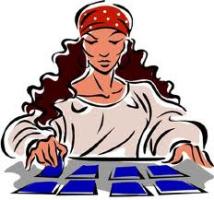 (JTE)										(ALT)Where will I live? (Blue)							1.   What will I ride? (Red)_______________________________						_______________________________What will I get for my 30th birthday?						2.   Where will I work? (Purple)(Green)_______________________________						_______________________________Now, interview your friends and compare fortunes. (さて、友達と運命の結果を交換しましょう！)Friend’s NameWhere will you live?What will you ride?30th Birthday PresentWhere will you work?